ПРОТОКОЛ № К8/2-18/3оценки и сопоставления заявок на участие в запросе коммерческих предложений на право заключения договора на оказание услуг по организации электронной регистрации участников мероприятий ФРИИ1.	Закупку проводит: Заказчик: Фонд развития интернет-инициатив Место нахождения: 121099, г. Москва, ул. Новый Арбат, д. 36/9.Почтовый адрес: 109028, г. Москва, ул. Мясницкая, д. 13. стр. 18Номер контактного телефона +7 495 258 88 77факс +7 495 258 88 77Контактное лицо: Специалист по закупкам – Попова Ирина Александровна2.	Извещение о проведении запроса предложений  на право заключения договора на оказание услуг по организации электронной регистрации участников мероприятий ФРИИ было размещено на сайте Заказчика «28» сентября 2018 года.3.	Предмет договора:  оказание услуг по организации электронной регистрации участников мероприятий ФРИИ.          4. Начальная (максимальная) цена договора - Максимальный бюджет закупки составляет 1 448 585,00 (Один миллион четыреста сорок восемь тысяч пятьсот восемьдесят пять) рублей, 00 коп. Начальная (максимальная) цена определена за единицу услуги и установлена в п. 8.6.1 Части III ИНФОРМАЦИОННАЯ КАРТА  ЗАКУПОЧНОЙ ДОКУМЕНТАЦИИ.5.	Место, дата, время начала проведения процедуры вскрытия конвертов с заявками на участие в закупке.На участие в закупке было подано 3 (три) конверта с заявками на участие в закупке. Вскрытие конвертов с заявками на участие в закупке осуществлялось по адресу: г. Москва,  Мясницкая ул., д.13, стр.18, 3 этаж,  5  октября 2018 г.Процедура вскрытия конвертов начата в 12 часов 15 минут по московскому времени и завершена в 12 часов 58 минут по московскому времени. 6.	Срок и место рассмотрения  заявок на участие в закупке.Заседание Комиссии по рассмотрению заявок осуществлялось 08 октября 2018г. по адресу: г. Москва,  ул. Мясницкая, д.13, стр.18, 3 этаж, с 15 часов 00 минут   до 17 часов 45 минут  по московскому времени.  7. Оценка и сопоставление заявок на участие в закупке проводилось Комиссией по  закупкам (далее – Комиссия)  с 12.00 (ч/мин) до 16:30 (ч/мин) 10 октября 2018 года в следующем составе:Члены Комиссии:Попова Ирина Александровна;Дмитриев Дмитрий Николаевич;Цыбизова Полина Андреевна;Всего присутствовало три члена Комиссии, кворум имеется, заседание  правомочно.8. Решение комиссииВ соответствии с Протоколами заседания комиссии № К8/2-18/1 от 05 октября  2018 года, № К8/2-18/2 от 08 октября  2018 года, результаты вскрытия конвертов  с заявками на участие в закупке, рассмотрения заявок на участие в закупке следующие:8. Сведения о допуске участников закупки занесены в таблицу:9. Решение каждого члена Комиссии о присвоении заявкам на участие в закупке значений (балов) 
по каждому из предусмотренных критериев оценки отражена в таблице №2Таблица № 210. По результатам оценки и сопоставления заявок на участие в запросе коммерческих предложений на право заключения договора на оказание услуг по электронной регистрации участников мероприятий ФРИИ,  Комиссией каждой заявке на участие в закупке относительно других по мере уменьшения степени выгодности содержащихся в них условий исполнения договора были присвоены следующие порядковые номера (заявке на участие в закупке, в которой содержались лучшие условия исполнения договора, был присвоен первый номер; остальным заявкам на участие в закупке, по мере уменьшения степени выгодности содержащихся в них условий исполнения договора, были присвоены последующие номера):11. Принятое решение:В течение пяти дней с даты подписания настоящего протокола подготовить и направить на подписание победителю закупки ООО «РегФМ» 423824, РТ, г. Набережные Челны, ул. Машиностроительная, д. 91, Блок С, 205 ИНН 1650332622, КПП 165001001 проект договора на оказание услуг по электронной регистрации участников мероприятий Фонда развития интернет-инициатив с  предельной ценой договора 1 448 585,00 (Один миллион четыреста сорок восемь тысяч пятьсот восемьдесят пять) рублей, 00 копеек и ценами за единицу услуги, указанными в заявке участника.12. Настоящий протокол подлежит размещению на сайте Заказчика, а также хранению в течение трех лет, с даты подведения итогов закупки.13. Протокол подписан всеми присутствующими на заседании членами Комиссии.г. Москва«  17   »   октября   2018 г.Рег.номер заявкиНаименование участника закупкиДопущен к участию в закупке и признан участником закупки1ООО «РегФМ» 423824, РТ, г. Набережные Челны, ул. Машиностроительная, д. 91, Блок С, 205да2ООО «Рувент» 123557, г. Москва, ул. Пресненский вал, дом 27, стр. 2нет3ООО «Системы регистрации и аккредитации» 129343, г. Москва, пр-д Серебрякова 14, строение 15, помещение 15218да№НаименованиеЗначимостьФормулаООО «РЕГФМ»ООО «Системы регистрации и аккредитации»12341Итоговый рейтинг по критерию «цена договора», баллы0,529,3816,15Рейтинг, присуждаемый предложению по критерию «Цена договора за единицу услуги» , определяется по формуле:    A¹ max — A¹i                                      А²max — A²iRai=--------------------*100*Значимость + ------------------*100*Значимость            A¹max                                                    A²max     + А³max — A³i      --------------------*100*Значимость+ ………… An max-Ani  *100*Значимость           A³max                                          Anmaxгде:Rai - рейтинг, присуждаемый i-му предложению по указанному критерию;A¹max – начальная (начальная) цена за единицу по строке 1.A²max - начальная (начальная) цена за единицу по строке  2.A¹i – цена по строке 1, предложенная i-м Поставщиком.A²i – цена по строке 2, предложенная i-м Поставщиком.Рейтинг, присуждаемый предложению по критерию «Цена договора за единицу услуги» , определяется по формуле:    A¹ max — A¹i                                      А²max — A²iRai=--------------------*100*Значимость + ------------------*100*Значимость            A¹max                                                    A²max     + А³max — A³i      --------------------*100*Значимость+ ………… An max-Ani  *100*Значимость           A³max                                          Anmaxгде:Rai - рейтинг, присуждаемый i-му предложению по указанному критерию;A¹max – начальная (начальная) цена за единицу по строке 1.A²max - начальная (начальная) цена за единицу по строке  2.A¹i – цена по строке 1, предложенная i-м Поставщиком.A²i – цена по строке 2, предложенная i-м Поставщиком.Рейтинг, присуждаемый предложению по критерию «Цена договора за единицу услуги» , определяется по формуле:    A¹ max — A¹i                                      А²max — A²iRai=--------------------*100*Значимость + ------------------*100*Значимость            A¹max                                                    A²max     + А³max — A³i      --------------------*100*Значимость+ ………… An max-Ani  *100*Значимость           A³max                                          Anmaxгде:Rai - рейтинг, присуждаемый i-му предложению по указанному критерию;A¹max – начальная (начальная) цена за единицу по строке 1.A²max - начальная (начальная) цена за единицу по строке  2.A¹i – цена по строке 1, предложенная i-м Поставщиком.A²i – цена по строке 2, предложенная i-м Поставщиком.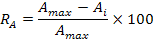 2 Итоговый рейтинг по критерию  «качество работ и квалификация участника закупки», баллыКс = 0,50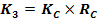 41,6650,002.1Рейтинг по критерию "качество работ и квалификация участника"  Rc = C1 + C2 + C383,33100,00С1.   Деловая репутация - 20 (Двадцать) баллов в случае неучастия участника в судебных разбирательствах в качестве ответчика, в арбитражных судах в связи с контрактами (договорами), заключенными за последние 3 года или текущими контрактами(договорами) по предмету закупки, а также случае отсутствия претензий или рекламаций(замечаний) со стороны заказчиков.- 0 (ноль) баллов в случае участия организации в судебных разбирательствах в качестве ответчика, в арбитражных судах в связи с контрактами (договорами), заключенными за последние 3 года или текущими контрактами (договорами) по предмету конкурса, а также в случае наличия претензий или рекламаций (замечаний) со стороны заказчиков.С1.   Деловая репутация - 20 (Двадцать) баллов в случае неучастия участника в судебных разбирательствах в качестве ответчика, в арбитражных судах в связи с контрактами (договорами), заключенными за последние 3 года или текущими контрактами(договорами) по предмету закупки, а также случае отсутствия претензий или рекламаций(замечаний) со стороны заказчиков.- 0 (ноль) баллов в случае участия организации в судебных разбирательствах в качестве ответчика, в арбитражных судах в связи с контрактами (договорами), заключенными за последние 3 года или текущими контрактами (договорами) по предмету конкурса, а также в случае наличия претензий или рекламаций (замечаний) со стороны заказчиков.Д.Н. Дмитриев2020С1.   Деловая репутация - 20 (Двадцать) баллов в случае неучастия участника в судебных разбирательствах в качестве ответчика, в арбитражных судах в связи с контрактами (договорами), заключенными за последние 3 года или текущими контрактами(договорами) по предмету закупки, а также случае отсутствия претензий или рекламаций(замечаний) со стороны заказчиков.- 0 (ноль) баллов в случае участия организации в судебных разбирательствах в качестве ответчика, в арбитражных судах в связи с контрактами (договорами), заключенными за последние 3 года или текущими контрактами (договорами) по предмету конкурса, а также в случае наличия претензий или рекламаций (замечаний) со стороны заказчиков.С1.   Деловая репутация - 20 (Двадцать) баллов в случае неучастия участника в судебных разбирательствах в качестве ответчика, в арбитражных судах в связи с контрактами (договорами), заключенными за последние 3 года или текущими контрактами(договорами) по предмету закупки, а также случае отсутствия претензий или рекламаций(замечаний) со стороны заказчиков.- 0 (ноль) баллов в случае участия организации в судебных разбирательствах в качестве ответчика, в арбитражных судах в связи с контрактами (договорами), заключенными за последние 3 года или текущими контрактами (договорами) по предмету конкурса, а также в случае наличия претензий или рекламаций (замечаний) со стороны заказчиков.И.А. Попова2020С1.   Деловая репутация - 20 (Двадцать) баллов в случае неучастия участника в судебных разбирательствах в качестве ответчика, в арбитражных судах в связи с контрактами (договорами), заключенными за последние 3 года или текущими контрактами(договорами) по предмету закупки, а также случае отсутствия претензий или рекламаций(замечаний) со стороны заказчиков.- 0 (ноль) баллов в случае участия организации в судебных разбирательствах в качестве ответчика, в арбитражных судах в связи с контрактами (договорами), заключенными за последние 3 года или текущими контрактами (договорами) по предмету конкурса, а также в случае наличия претензий или рекламаций (замечаний) со стороны заказчиков.С1.   Деловая репутация - 20 (Двадцать) баллов в случае неучастия участника в судебных разбирательствах в качестве ответчика, в арбитражных судах в связи с контрактами (договорами), заключенными за последние 3 года или текущими контрактами(договорами) по предмету закупки, а также случае отсутствия претензий или рекламаций(замечаний) со стороны заказчиков.- 0 (ноль) баллов в случае участия организации в судебных разбирательствах в качестве ответчика, в арбитражных судах в связи с контрактами (договорами), заключенными за последние 3 года или текущими контрактами (договорами) по предмету конкурса, а также в случае наличия претензий или рекламаций (замечаний) со стороны заказчиков.П.А. Цыбизова2020Среднее арифметическое по критерию2020С2.  Наличие опыта оказания услуг по электронной регистрацииКопии договоров (не менее 5 шт.)  на сумму от 50 000 рублей каждый и количеством участников не менее 350 человек за 2016-2018г.г. с приложениями и закрывающими документами, подтверждающими опыт оказания  аналогичных услуг  (электронная регистрация)Максимальное количество баллов 40 Наибольшее количество баллов получает участник, предоставивший наибольшее количество договоров .От 0 до 4 – 0 балловОт 5 до 10 – 20 балловОт 11 до 20 - 40 балловС2.  Наличие опыта оказания услуг по электронной регистрацииКопии договоров (не менее 5 шт.)  на сумму от 50 000 рублей каждый и количеством участников не менее 350 человек за 2016-2018г.г. с приложениями и закрывающими документами, подтверждающими опыт оказания  аналогичных услуг  (электронная регистрация)Максимальное количество баллов 40 Наибольшее количество баллов получает участник, предоставивший наибольшее количество договоров .От 0 до 4 – 0 балловОт 5 до 10 – 20 балловОт 11 до 20 - 40 балловД.Н. Дмитриев3040С2.  Наличие опыта оказания услуг по электронной регистрацииКопии договоров (не менее 5 шт.)  на сумму от 50 000 рублей каждый и количеством участников не менее 350 человек за 2016-2018г.г. с приложениями и закрывающими документами, подтверждающими опыт оказания  аналогичных услуг  (электронная регистрация)Максимальное количество баллов 40 Наибольшее количество баллов получает участник, предоставивший наибольшее количество договоров .От 0 до 4 – 0 балловОт 5 до 10 – 20 балловОт 11 до 20 - 40 балловС2.  Наличие опыта оказания услуг по электронной регистрацииКопии договоров (не менее 5 шт.)  на сумму от 50 000 рублей каждый и количеством участников не менее 350 человек за 2016-2018г.г. с приложениями и закрывающими документами, подтверждающими опыт оказания  аналогичных услуг  (электронная регистрация)Максимальное количество баллов 40 Наибольшее количество баллов получает участник, предоставивший наибольшее количество договоров .От 0 до 4 – 0 балловОт 5 до 10 – 20 балловОт 11 до 20 - 40 балловИ.А. Попова2040С2.  Наличие опыта оказания услуг по электронной регистрацииКопии договоров (не менее 5 шт.)  на сумму от 50 000 рублей каждый и количеством участников не менее 350 человек за 2016-2018г.г. с приложениями и закрывающими документами, подтверждающими опыт оказания  аналогичных услуг  (электронная регистрация)Максимальное количество баллов 40 Наибольшее количество баллов получает участник, предоставивший наибольшее количество договоров .От 0 до 4 – 0 балловОт 5 до 10 – 20 балловОт 11 до 20 - 40 балловС2.  Наличие опыта оказания услуг по электронной регистрацииКопии договоров (не менее 5 шт.)  на сумму от 50 000 рублей каждый и количеством участников не менее 350 человек за 2016-2018г.г. с приложениями и закрывающими документами, подтверждающими опыт оказания  аналогичных услуг  (электронная регистрация)Максимальное количество баллов 40 Наибольшее количество баллов получает участник, предоставивший наибольшее количество договоров .От 0 до 4 – 0 балловОт 5 до 10 – 20 балловОт 11 до 20 - 40 балловП.А. Цыбизова2040С2.  Наличие опыта оказания услуг по электронной регистрацииКопии договоров (не менее 5 шт.)  на сумму от 50 000 рублей каждый и количеством участников не менее 350 человек за 2016-2018г.г. с приложениями и закрывающими документами, подтверждающими опыт оказания  аналогичных услуг  (электронная регистрация)Максимальное количество баллов 40 Наибольшее количество баллов получает участник, предоставивший наибольшее количество договоров .От 0 до 4 – 0 балловОт 5 до 10 – 20 балловОт 11 до 20 - 40 балловС2.  Наличие опыта оказания услуг по электронной регистрацииКопии договоров (не менее 5 шт.)  на сумму от 50 000 рублей каждый и количеством участников не менее 350 человек за 2016-2018г.г. с приложениями и закрывающими документами, подтверждающими опыт оказания  аналогичных услуг  (электронная регистрация)Максимальное количество баллов 40 Наибольшее количество баллов получает участник, предоставивший наибольшее количество договоров .От 0 до 4 – 0 балловОт 5 до 10 – 20 балловОт 11 до 20 - 40 балловСреднее арифметическое по критерию23,3340С3. Наличие материально-технических ресурсовМаксимальное количество баллов  40 баллов - Оценивается наличие необходимого для исполнения договора оборудования, его количество.Участник подтверждает наличие материально-технических ресурсов, используемых в рамках исполнения договора (ноутбуки, термопринтеры, программное обеспечение): Подтверждающие документы: оборотно - сальдовые ведомости, в договоры купли-продажи, договоры аренды (лизинга), товарные накладные, акты приемки-передачи (копии).С3. Наличие материально-технических ресурсовМаксимальное количество баллов  40 баллов - Оценивается наличие необходимого для исполнения договора оборудования, его количество.Участник подтверждает наличие материально-технических ресурсов, используемых в рамках исполнения договора (ноутбуки, термопринтеры, программное обеспечение): Подтверждающие документы: оборотно - сальдовые ведомости, в договоры купли-продажи, договоры аренды (лизинга), товарные накладные, акты приемки-передачи (копии).Д.Н. Дмитриев4040С3. Наличие материально-технических ресурсовМаксимальное количество баллов  40 баллов - Оценивается наличие необходимого для исполнения договора оборудования, его количество.Участник подтверждает наличие материально-технических ресурсов, используемых в рамках исполнения договора (ноутбуки, термопринтеры, программное обеспечение): Подтверждающие документы: оборотно - сальдовые ведомости, в договоры купли-продажи, договоры аренды (лизинга), товарные накладные, акты приемки-передачи (копии).С3. Наличие материально-технических ресурсовМаксимальное количество баллов  40 баллов - Оценивается наличие необходимого для исполнения договора оборудования, его количество.Участник подтверждает наличие материально-технических ресурсов, используемых в рамках исполнения договора (ноутбуки, термопринтеры, программное обеспечение): Подтверждающие документы: оборотно - сальдовые ведомости, в договоры купли-продажи, договоры аренды (лизинга), товарные накладные, акты приемки-передачи (копии).И.А. Попова4040С3. Наличие материально-технических ресурсовМаксимальное количество баллов  40 баллов - Оценивается наличие необходимого для исполнения договора оборудования, его количество.Участник подтверждает наличие материально-технических ресурсов, используемых в рамках исполнения договора (ноутбуки, термопринтеры, программное обеспечение): Подтверждающие документы: оборотно - сальдовые ведомости, в договоры купли-продажи, договоры аренды (лизинга), товарные накладные, акты приемки-передачи (копии).С3. Наличие материально-технических ресурсовМаксимальное количество баллов  40 баллов - Оценивается наличие необходимого для исполнения договора оборудования, его количество.Участник подтверждает наличие материально-технических ресурсов, используемых в рамках исполнения договора (ноутбуки, термопринтеры, программное обеспечение): Подтверждающие документы: оборотно - сальдовые ведомости, в договоры купли-продажи, договоры аренды (лизинга), товарные накладные, акты приемки-передачи (копии).П.А. Цыбизова4040С3. Наличие материально-технических ресурсовМаксимальное количество баллов  40 баллов - Оценивается наличие необходимого для исполнения договора оборудования, его количество.Участник подтверждает наличие материально-технических ресурсов, используемых в рамках исполнения договора (ноутбуки, термопринтеры, программное обеспечение): Подтверждающие документы: оборотно - сальдовые ведомости, в договоры купли-продажи, договоры аренды (лизинга), товарные накладные, акты приемки-передачи (копии).С3. Наличие материально-технических ресурсовМаксимальное количество баллов  40 баллов - Оценивается наличие необходимого для исполнения договора оборудования, его количество.Участник подтверждает наличие материально-технических ресурсов, используемых в рамках исполнения договора (ноутбуки, термопринтеры, программное обеспечение): Подтверждающие документы: оборотно - сальдовые ведомости, в договоры купли-продажи, договоры аренды (лизинга), товарные накладные, акты приемки-передачи (копии).Среднее арифметическое по критерию4040ИТОГО (баллов)ИТОГО (баллов)ИТОГО (баллов) 371,0466,15Рег. 
№заявки Наименование
 (для юридического лица), фамилия, имя, отчество 
(для физического лица) участника закупкиПрисвоенный порядковый номер по мере уменьшения степени выгодности  предложенных условий исполнения договора1261ООО «РегФМ»13ООО «Системы регистрации и аккредитации»2